2020 DWWP Program Accomplishments – Highlights by Theme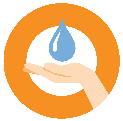 Water Awareness and Stewardship (WAS)Provided over 130 rebates to residents including rainwater harvesting, wellhead upgrades, well water testing, irrigation and soil improvements.Supported three watercourse restoration projects via stewardship seedfunding: Knarston Creek, Little Qualicum Estuary, Chase River. (Progress Indicator WAS-2)Offered virtual workshops and activities to engage the community in water stewardship education:15 activities for Water to Earth Month; two WellSmart webinars for well owners; one virtual watershed field trip video shared with SD68 educators.Supported the completion of the RDN Water Conservation Plan update for 2020-2030; results indicate across 9 RDN Water Service Areas, a 4.4% reduction of average water use and 5% decrease in summer way use per connection per day was observed between 2017-2019. (Progress Indicator WAS-1)Initiated the Outreach Review and Redesign project, using Community Based Social Marketing / Behaviour Change principles.Water Information and Science (WIS)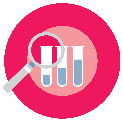 Completed the Area E (Nanoose) Phase 3 Water Budget Model. (Progress Indicator WIS-2)Completed the Area F Water Quality and Quantity Risk Analysis and working with RDN Planning to integrate this information into the Official Community Plan (OCP) update.Completed the 5-Year Wetland Mapping and Monitoring Research Project with Vancouver Island University (VIU) / Mt. Arrowsmith Biosphere Region Research Insititute.Completed the 10th year of surface water quality sampling with the RDN Community Watershed Monitoring Network (CWMN); this includes 14 trained stewardship groups in over 20 watersheds. (Progress Indicator WIS-1 & WIS-3)Completed the 7th year of groundwater monitoring via the RDN Volunteer Observation Well Network; upgraded the equipment installations as needed. (Progress Indicator WIS-1 & WIS-3)Reported on Regional Groundwater Level Trends Pre-Summer 2020, presenting the analysis to the Board and Water Purveyors.Initiated first year of snowpack modelling with Ministry of FLNRO and VIU in the Englishman River Watershed.Water-centric Planning and Policy Support (WPS)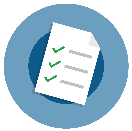 Supported review of 16+ development referrals for Planning with water related information. (Progress Indicator WPS -1)Supported Area F OCP update with groundwater and surface water information updates, areas of risk and recommendations. (Progress Indicator WPS-1)Re-established the RDN Rainwater Working Group, a multi-department / agency group focused on the implementation of regional rainwater actions under the LWMP/ DWWP. (Progress Indicator WPS-3)Successfully completed advocacy with the Ministry of Health that began in 2017, with the publication of guidelines for Rainwater for Potable Use. (Progress Indicator WPS-4)Started an Ecological Accounting Process for the Millstone River and riparian area, in partnership with the City of Nanaimo, led by VIU and the Partnership for Waters Sustainability BC.Water Collaboration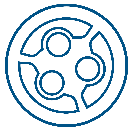 Participated on Nanaimo River Watershed Roundtable monthly meetings with multiple stakeholders.Participated on the Nanaimo River Watershed Interagency Partnership, including the benthic invertebrate monitoring in collaboration with DFO, ENV, SFN, Mosaic and City of Nanaimo.Engaged with youth ambassadors from Ocean Bridge to support their freshwater stewardship planning efforts in Nanaimo.Shared data and reporting results from Area E Water Budget with Snaw-naw-as First Nation and Te’mexw Treaty Association.Supported Emergency Services in response to local incidents including the Schnitzer Fire.Engaged with the BC Agricultural Adaptation Climate Action Initiative for Vancouver Island, in focus groups on water management and watershed planning.Developed Groundwater Factsheets in partnership with the Arrowsmith Groundwater Alliance. (Progress Indicator WIS-4).Convened monthly check-in meetings with regional water purveyors between April – October to communicate about watering restrictions etc.Adaptation for COVID-19Moved outreach (public engagement, workshops, school activities) into a virtual format.Hosted meetings (DWWP TAC, CWMN Data Results Session, Rainwater Working Group) online.Moved volunteer training for CWMN into a small group format, with COVID protocols in place for the water sampling activities.